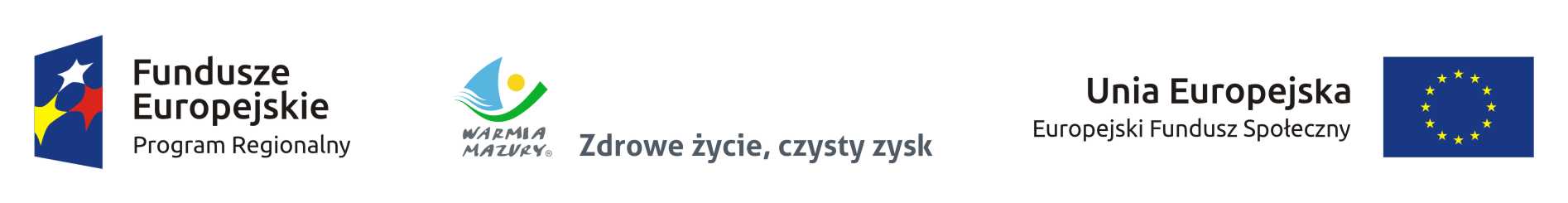 Zakup dofinansowany ze środków Unii  Europejskiej w  ramach:Europejskiego Funduszu Społecznego – Regionalny Program Operacyjny 
Województwa Warmińsko-Mazurskiego na lata 2014-2020 – Pomoc Techniczna                                                                                                                                                  Załącznik nr 4
                                                                                                                                UMOWA Nr ……………..(Wzór)zawarta w Olsztynie dnia ................................ w rezultacie zapytania ofertowego prowadzonego w trybie art. 6a ustawy z dnia 29 stycznia 2004 r. Prawo zamówień publicznych  (Dz. U. z 2015 r. poz. 2164, ze zm.), pomiędzy:Województwem Warmińsko – Mazurskim z siedzibą w Olsztynie przy ul. Emilii Plater 1, 10-562 Olsztyn, NIP: 7393890447, REGON: 510742333 zwanym dalej „Zamawiającym” reprezentowanym przez Zarząd Województwa, w imieniu którego działają:……………………………………………………...…………………..…………………………………………………………….………………………………………………………………………………………………………………………………………….a:………………………………………………………………………………………………………………………………………………………………………………………………………………………………………………………………………………………………………………………………………………………………………………………………………………………………………………………………………  zwanym dalej „Wykonawcą”zaś łącznie zwanymi dalej „Stronami”  o następującej treści: § 1
Przedmiot umowyPrzedmiotem Umowy jest wykonanie usługi polegającej na zorganizowaniu i przeprowadzeniu dwóch szkoleń jednodniowych zamkniętych nt.: „Oceny wniosków o dofinansowanie realizowanych z Europejskiego Funduszu Rozwoju Regionalnego w ramach RPO WiM 2014-2020”. Cykl dwóch zamkniętych, jednodniowych szkoleń stanowi przedmiot jednego zamówienia dla maksymalnie 50 
a minimum 40 pracowników Urzędu Marszałkowskiego Województwa Warmińsko – Mazurskiego 
w Olsztynie w podziale na 2 grupy szkoleniowe.Wykonawca zobowiązuje się zrealizować przedmiot umowy, o którym mowa w § 1 ust. 1 Umowy, zgodnie z ofertą, ze szczegółowym opisem przedmiotu zamówienia stanowiącym załącznik nr 1 do Umowy. Wykonawca ma obowiązek uwzględnić uwagi Zamawiającego do sposobu wykonywania  przedmiotu umowy.Usługa szkoleniowa będzie realizowana odrębnie dla dwóch grup szkoleniowych, po jednym dniu szkoleniowym dla każdej z grup, obejmując zakres tematyczny jednego zamówienia.Uczestnikami szkolenia będą pracownicy Urzędu Marszałkowskiego Województwa Warmińsko-Mazurskiego w Olsztynie zaangażowani w realizację Regionalnego Programu Operacyjnego Województwa Warmińsko-Mazurskiego 2014-2020, sprawdzający wnioski o dofinansowanie.Zamawiający, na minimum  2 dni robocze przed datą rozpoczęcia szkolenia poinformuje Wykonawcę 
o liczbie osób biorących udział w szkoleniu oraz o liczbie osób w grupie.  Za dni robocze rozumie się dni od poniedziałku do piątku z wyjątkiem dni ustawowo wolnych od pracy.Jeden dzień szkoleniowy obejmuje 8 godzin dydaktycznych, co daje łącznie 16 godzin dydaktycznych dla całego zamówienia. Za godzinę dydaktyczną przyjmuje się 45 minut. W czasie dwudniowego szkolenia przewiduje się codziennie: 1 przerwę 30 minutową i 2 przerwy 
15 minutowe.Szkolenie winno zostać zrealizowane, w godzinach pracy Zamawiającego od 8.00 do 15.00.Miejsce realizacji przedmiotu zamówienia, które zapewni Wykonawca musi być zgodnie z ofertą oraz ze szczegółowym opisem przedmiotu zamówienia stanowiącym załącznik nr 1 do Umowy.Wszelkie koszty związane z należytym wykonaniem przedmiotu zamówienia, zgodnie z zakresem tematycznym przedmiotu zamówienia oraz ze szczegółowym opisem przedmiotu zamówienia szkolenia ponosi Wykonawca. § 2
Termin realizacji umowyTermin realizacji poszczególnych szkoleń - odrębnie dla dwóch grup szkoleniowych:1 grupa - w  dniu 28.03.2017 r.2 grupa - w  dniu  29.03.2017 r. § 3
Warunki realizacjiWykonawca zobowiązuje się wykonać usługę stanowiącą przedmiot niniejszej umowy ze szczególną starannością i ponosi odpowiedzialność za prawidłowe wykonanie Umowy.Wykonawca zobowiązuje się zrealizować przedmiot umowy przy udziale trenera wskazanego 
w ofercie.W przypadku zaistnienia okoliczności, z powodu których trener wskazany w § 3 ust. 2 Umowy nie będzie mógł uczestniczyć w realizacji przedmiotu umowy, Wykonawca może powierzyć wykonanie przedmiotu umowy innemu trenerowi o doświadczeniu i kwalifikacjach  nie gorszych od doświadczenia i kwalifikacji zastępowanego trenera. Zmiana, o której mowa w § 3 ust. 3 Umowy będzie mogła zostać dokonana na pisemny wniosek Wykonawcy oraz za uprzednią pisemną zgodą Zamawiającego.Zmiana, o której mowa w § 3 ust. 3 Umowy, nie wymaga aneksu do umowy oraz nie będzie podstawą do zmiany wynagrodzenia, o którym mowa w § 4 ust. 3 Umowy.W przypadku naruszenia postanowień § 3 ust. 3 i 4 Umowy, Zamawiający może odstąpić od umowy 
z przyczyny leżącej po stronie Wykonawcy, z zachowaniem prawa do kary umownej określonej 
w § 6 ust. 1 pkt 2 Umowy. § 4
Wynagrodzenie, warunki płatności Całkowite wynagrodzenie Wykonawcy z tytułu należytego wykonania przedmiotu umowy nie może przekroczyć kwoty  ………………….. złotych brutto (słownie: ………..……………………………….zł.), 
w tym należny podatek VAT.Wynagrodzenie Wykonawcy, określone w ust. 1, obejmuje całość kosztów związanych z wykonaniem niniejszej Umowy, oraz uwzględnia zapisy określone w § 4 ust. 3 oraz § 4 ust. 4 Umowy. Cena ofertowa, wskazana w ofercie złożonej przez Wykonawcę, o którym mowa w art. 1 pkt 1b ustawy z dnia 10 października 2002 r. o minimalnym wynagrodzeniu za pracę (Dz. U. z 2015 r. poz. 2008, 
z późn. zm.), została ustalona w taki sposób, aby wysokość wynagrodzenia za każdą godzinę świadczenia przez tego Wykonawcę usług nie była niższa niż wysokość minimalnej stawki godzinowej ustalonej zgodnie z art. 2 ust. 3a, 3b i 5 ww. ustawy.Cena ofertowa, wskazana w ofercie złożonej przez wykonawców wspólnie ubiegających się 
o udzielenie zamówienia, została ustalona w taki sposób, aby wysokość wynagrodzenia każdego 
z Wykonawców, który jest osobą wymienioną w art. 1 pkt 1b ustawy z dnia 10 października 2002 r. 
o minimalnym wynagrodzeniu za pracę (Dz. U. z 2015 r. poz. 2008, z późn. zm.), za każdą godzinę świadczenia przez niego usług nie była niższa niż wysokość minimalnej stawki godzinowej ustalonej zgodnie z art. 2 ust. 3a, 3b i 5 ww. ustawy.Zamawiający nie jest zobowiązany do wykorzystania całej kwoty określonej w § 4 ust. 1 Umowy.Całkowity koszt szkolenia jednego uczestnika szkolenia (cena jednostkowej brutto za szkolenie 
1 pracownika, określona w formularzu ofertowym) wynosi …………...….. złotych brutto (słownie: ………………………………………………………………………. złotych), w tym należny podatek VAT. Kwota ta zawiera wszystkie koszty organizacji szkolenia przypadające na jedną osobę.Za należyte wykonanie przedmiotu umowy Wykonawcy przysługiwać będzie wynagrodzenie 
w wysokości wynikającej z pomnożenia liczby uczestników szkolenia przez całkowity koszt szkolenia 
jednego uczestnika, o którym mowa w § 4 ust. 6 Umowy, z zastrzeżeniem, że w szkoleniu będzie brało udział minimum 40 uczestników a maksimum 50 uczestników szkolenia, przy uwzględnieniu postanowień  § 4 ust. 8 Umowy.  O liczbie osób biorących udział w szkoleniu oraz o liczebności grupy, Zamawiający poinformuje Wykonawcę w terminie określonym w § 1 ust. 5 Umowy. W przypadku wykonawców będących osobami fizycznymi niewykonującymi działalności gospodarczej oraz wykonawców będących osobami fizycznymi wykonującymi działalność gospodarczą zarejestrowaną w Rzeczypospolitej Polskiej albo w państwie niebędącym państwem członkowskim Unii Europejskiej lub państwem Europejskiego Obszaru Gospodarczego, niezatrudniającymi pracowników ani niemającymi zawartych umów ze zleceniobiorcami, Wykonawcy przysługuje wynagrodzenie określone w § 4 ust. 7 Umowy.Niezwłocznie po wykonaniu usługi będącej przedmiotem niniejszej Umowy, nie później jednak niż 
w ciągu 5 dni od dnia wykonania tej usługi, Wykonawca, o którym mowa w § 4 ust. 8 Umowy, zobowiązany jest do przedłożenia Zamawiającemu w formie pisemnej lub w formie wiadomości 
e-mail wysłanej na adres e-mail wskazany w § 7 ust. 1 pkt 1) Umowy, informacji o liczbie godzin świadczenia tej usługi. W wypadku jeśli kilka osób przyjęło i wykonywało zamówienie wspólnie potwierdzenie liczby godzin wykonania zamówienia następuje odrębnie w stosunku do każdej 
z tych osób.Wynagrodzenie Wykonawcy, określone w § 4 ust. 7 Umowy, obejmuje całość kosztów i wydatków związanych z przedmiotem umowy, tj. wszystkich wymienionych w opisie przedmiotu zamówienia stanowiącym załącznik nr 1 do Umowy.Po zrealizowaniu przedmiotu umowy Wykonawca wystawi jedną fakturę VAT/rachunek.Wynagrodzenie, określone w § 4 ust. 7 Umowy, zaspokaja wszelkie roszczenia Wykonawcy z tytułu wykonania Umowy i obejmuje wynagrodzenie z tytułu przeniesienia na Zamawiającego majątkowych praw autorskich, zgodnie z  § 5 Umowy, do wszystkich mogących stanowić przedmiot prawa autorskiego materiałów wytworzonych w ramach przedmiotu umowy oraz z tytułu przeniesienia wyłącznego prawa do zezwalania na wykonywanie zależnego prawa autorskiego do tych materiałów.Zapłata wynagrodzenia, o którym mowa w § 4 ust. 7 Umowy, nastąpi na podstawie prawidłowo wystawionej przez Wykonawcę faktury VAT/rachunku. Podstawę do wystawienia faktury VAT/rachunku stanowić będzie podpisany przez Zamawiającego bez zastrzeżeń protokół odbioru usługi. Osobą upoważnioną ze strony Zamawiającego do podpisania protokołu odbioru usługi, niezależnie od osób uprawnionych do reprezentowania Zamawiającego, jest Pan/ Pani ……………………………….…….… lub upoważniony przez tą osobę pracownik. Zamawiający może wskazać i upoważnić inną osobę do dokonania czynności, o których mowa w zdaniu poprzednim.   Wykonawca wystawi fakturę VAT/rachunek, za wykonaną usługę stanowiącą przedmiot niniejszej Umowy, na:  Nabywca: Województwo Warmińsko - Mazurskie ul. Emilii Plater 1, 10-562 Olsztyn, 
NIP: 739-38-90-447 Odbiorca: Urząd Marszałkowski Województwa Warmińsko-Mazurskiego w Olsztynie, ul. Emilii 
Plater 1,10-562 Olsztyn.Faktury, rachunki oraz faktury i rachunki korygujące oprócz elementów określonych w ustawie 
z dnia 11 marca 2004 r. o podatku od towarów i usług (Dz. U. z 2016 r. poz. 710, z późn. zm.) oraz innych przepisach powszechnie obowiązującego prawa, w tym danych Nabywcy, powinny zawierać również dane identyfikacyjne Odbiorcy.W przypadku, gdy dane Zamawiającego, wymienione na fakturze VAT/rachunku nie będą zgodne 
z danymi  Zamawiającego, określonymi w § 4 ust. 14 lub ust. 15 Umowy, lub faktura VAT/rachunek 
w inny sposób będzie błędna, Zamawiający odmówi przyjęcia faktury VAT/rachunku, a termin zapłaty wynagrodzenia określony w § 4 ust. 17 Umowy nie będzie rozpoczęty. Płatność wynagrodzenia, o którym mowa w § 4 ust. 7 Umowy, za usługę wykonaną w ramach niniejszej Umowy, zrealizowana zostanie przelewem na rachunek bankowy wskazany przez Wykonawcę 
o numerze ………………………………………..………………..……, w terminie 21 dni od daty dostarczenia do Zamawiającego prawidłowo wystawionej faktury VAT/rachunku, po wykonaniu
i odbiorze bez zastrzeżeń przez Zamawiającego zrealizowanych w ramach niniejszej umowy usług.Za dzień zapłaty przyjmuje się dzień obciążenia rachunku Zamawiającego. Za opóźnienie w płatności Wykonawca ma prawo obciążyć Zamawiającego odsetkami ustawowymi.§ 5
Prawa autorskieW ramach wynagrodzenia, o którym mowa w § 4 ust. 7 Umowy, Wykonawca przenosi na Zamawiającego majątkowe prawa autorskie do wszelkich materiałów wytworzonych w ramach wykonania przedmiotu umowy.Przeniesienie majątkowych praw autorskich, o których mowa w § 5 ust. 1 Umowy następuje z chwilą zapłaty wynagrodzenia określonego w § 4 ust. 7 Umowy, bez ograniczeń co do terytorium, czasu, liczby egzemplarzy, w zakresie poniższych pól eksploatacji:utrwalanie i zwielokrotnianie utworu - wytwarzanie określoną techniką egzemplarzy utworu, w tym techniką drukarską, reprograficzną zapisu cyfrowego oraz magnetyczną, tworzenie kserokopii i fotografii oraz wprowadzanie zwielokrotnionych egzemplarzy do obrotu,wprowadzenie do pamięci komputerów i serwerów sieci komputerowych,prawo elektronicznego komunikowania utworu publiczności w sieci Internet, w sieci szerokiego dostępu,wystawianie lub publiczną prezentację, w tym podczas seminariów i konferencji, wykorzystywanie w materiałach wydawniczych oraz we wszelkiego rodzaju mediach 
audio-wizualnych i komputerowych,prawo do korzystania w całości lub z części oraz łączenia z innymi utworami, opracowania 
poprzez dodanie różnych elementów, uaktualnienie, modyfikację, tłumaczenie na różne języki, zmianę barw, okładek, wielkości i treści całości lub ich części, publikację i rozpowszechnianie w całości lub w części za pomocą wizji lub fonii przewodowej albo bezprzewodowej przez stację naziemną, nadawanie za pośrednictwem satelity, równoległe 
i integralne nadawanie dzieła przez inną organizację radiową bądź telewizyjną, transmisję komputerową (sieć szerokiego dostępu, Internet) łącznie z utrwalaniem w pamięci RAM oraz zezwalaniem na tworzenie i nadawanie kompilacji.W ramach wynagrodzenia, o którym mowa w § 4 ust. 7 Umowy, Wykonawca przenosi na Zamawiającego prawo do wyrażenia zgody na wykonywanie praw zależnych do wszelkich materiałów wytworzonych w ramach przedmiotu umowy.Wykonawca zobowiązuje się, że wykonując przedmiot umowy nie naruszy praw majątkowych osób trzecich i przekaże Zamawiającemu materiały wytworzone w ramach przedmiotu umowy w stanie wolnym od obciążeń prawami osób trzecich. W przypadku zgłoszenia przez osoby trzecie jakichkolwiek roszczeń z tytułu korzystania przez Zamawiającego z dostarczonych przez Wykonawcę materiałów, Wykonawca zobowiązuje się do podjęcia na swój koszt i na własne ryzyko wszelkich kroków prawnych zapewniających należytą ochronę Zamawiającemu oraz innym podmiotom gospodarczym przed roszczeniami osób trzecich.Wykonawca jest odpowiedzialny względem Zamawiającego za wszelkie wady prawne przedmiotu umowy, a w szczególności za ewentualne roszczenia osób trzecich wynikające z naruszenia praw własności intelektualnej, w tym za nieprzestrzeganie przepisów ustawy z dnia 4 lutego 1994 r. 
o prawie autorskim i prawach pokrewnych w związku z wykonywaniem przedmiotu umowy. § 6
Kary umowneWykonawca zapłaci Zamawiającemu karę umowną:w przypadku nienależytego wykonania Umowy - w wysokości 2% wynagrodzenia brutto, określonego w § 4 ust. 1 Umowy za każde naruszenie;   w przypadku nieuzasadnionego odstąpienia od umowy przez Wykonawcę lub odstąpienia 
od umowy przez Zamawiającego z przyczyn leżących po stronie Wykonawcy -  w wysokości 20% wynagrodzenia brutto, określonego w § 4 ust. 1 Umowy; Przez  nienależyte wykonanie Umowy przez Wykonawcę, uważa się w szczególności:niezapewnienie materiałów szkoleniowych dla każdego uczestnika szkolenia zgodnie 
z załącznikiem nr 1 do umowy,niezapewnienie zaświadczeń ukończenia szkolenia dla każdego uczestnika szkolenia zgodnie 
z załącznikiem nr 1 do umowyniezapewnienie osoby do kontaktu odpowiedzialnej za organizację szkolenia,niezrealizowanie szkolenia zgodnie z programem szkoleniowym przekazanym przez Zamawiającego, po wyborze Wykonawcy nie później niż 2 dni robocze przed planowanym szkoleniem,niezastosowanie się przez Wykonawcę do wszystkich wymogów określonych w zakresie tematycznym przedmiotu umowy oraz w szczegółowym opisie przedmiotu zamówienia stanowiącym załączniku nr 1 do umowy, wykonanie umowy w sposób niezgodny ze złożoną ofertą.Zamawiający zapłaci Wykonawcy karę umowną, w przypadku nieuzasadnionego odstąpienia od umowy przez Zamawiającego, lub odstąpienia od umowy przez Wykonawcę z przyczyn leżących po stronie Zamawiającego - w wysokości 20% kwoty, o której mowa w § 4 ust. 1 Umowy.Strona, w stosunku do której zaistniały podstawy do naliczenia kary umownej, o której mowa 
w ustępach poprzednich, jest zobowiązana do zapłaty kary w terminie 14 dni od dnia otrzymania noty obciążeniowej, wystawionej z tego tytułu przez drugą Stronę. Za datę zapłaty uważa się datę obciążenia rachunku bankowego Strony zobowiązanej do zapłaty kary.Strony mogą dochodzić na zasadach ogólnych odszkodowań przewyższających kary umowne do wysokości poniesionej szkody.Wykonawca upoważnia Zamawiającego do potrącenia kar umownych z wynagrodzenia należnego Wykonawcy z tytułu wykonania Przedmiotu Umowy. § 7
Komunikacja między stronamiO ile zgodnie z niniejszą umową nie jest wymagane złożenie oświadczenia lub powiadomienia na piśmie w sprawach realizacji Umowy Strony porozumiewają się za pośrednictwem telefonu, poczty elektronicznej:ze strony Zamawiającego: tel.: ……………………….. adres poczty elektronicznej:  ………………………………… ze strony Wykonawcy: tel.: ………………………………………………………adres poczty elektronicznej: ……………………………………… .Osobą odpowiedzialną za realizację Umowy ze strony Zamawiającego jest: ………………………Do merytorycznej współpracy i koordynacji w wykonywaniu przedmiotu umowy upoważnia się:ze strony Zamawiającego: ………………………………………………….. ze strony Wykonawcy: .................................................................... Osoby wymienione w ustępie poprzednim, uprawnione są do uzgadniania form i metod współpracy, udzielania koniecznych informacji, podejmowania działań wynikających z niniejszej umowy niezbędnych do prawidłowego wykonania przedmiotu Umowy. Zmiana danych, o których mowa w § 7 ust. 1 Umowy oraz zmiana osób, o których mowa w § 7 ust. 2 Umowy następuje poprzez pisemne powiadomienie drugiej strony i nie stanowi zmiany treści Umowy.Niezależnie od sposobów porozumiewania się określonych w § 7 ust. 1 Umowy, jeżeli Zamawiający uzna to za konieczne, Wykonawca lub jego upoważniony na piśmie przedstawiciel, będzie zobowiązany do osobistego stawienia się w siedzibie Zamawiającego, w Departamencie Organizacyjnym Urzędu Marszałkowskiego Województwa Warmińsko-Mazurskiego w Olsztynie, przy ul. Emilii Plater 1, niezwłocznie po wezwaniu przez Zamawiającego .§ 8
Odstąpienie, rozwiązanie  umowy.1. W razie zaistnienia istotnej zmiany okoliczności powodującej, że wykonanie umowy nie leży w interesie publicznym, czego nie można było przewidzieć w chwili zawarcia umowy, lub dalsze wykonywanie umowy może zagrozić istotnemu interesowi bezpieczeństwa państwa lub bezpieczeństwu publicznemu, zamawiający może odstąpić od umowy w terminie 30 dni od dnia powzięcia wiadomości o tych okolicznościach. 2. W przypadkach, o których mowa w ust. 1, Wykonawcy przysługuje wyłącznie wynagrodzenie należne  
z tytułu wykonania części umowy. 3. Zamawiający może odstąpić od umowy, z przyczyn leżących po stronie Wykonawcy, w szczególności                    w przypadku wykonywania przez Wykonawcę przedmiotu umowy nienależycie i zaniechania zmiany sposobu jego wykonywania, pomimo uwag i zastrzeżeń dotyczących realizacji umowy zgłaszanych Wykonawcy przez Zamawiającego, mających na celu podjęcie przez Wykonawcę określonych obowiązków lub podjęcia określonych czynności przewidzianych w umowie.4. Zamawiający może odstąpić od umowy, z przyczyn leżących po stronie Wykonawcy, w terminie 
14 dni od dnia powzięcia wiadomości o tych przyczynach.5. Wykonawca może odstąpić od umowy z przyczyn leżących po stronie Zamawiającego, w terminie 
14 dni od dnia powzięcia  wiadomości o tych przyczynach.Każda ze stron może skorzystać z umownego prawa odstąpienia, o którym mowa w powyższych ustępach, do dnia 01.04.2017 r.Odstąpienie od umowy przez Zamawiającego w przypadkach określonych w ust. 3, następuje bez prawa Wykonawcy do jakichkolwiek roszczeń wobec Zamawiającego. Odstąpienie od umowy którejkolwiek ze Stron, powinno nastąpić w formie pisemnej pod rygorem nieważności takiego oświadczenia oraz powinno zawierać uzasadnienie. Termin, o którym mowa w ust. 4 i 5, strony uznają za zachowany, jeśli strona wysłała w tym terminie oświadczenie o odstąpieniu od umowy przesyłką poleconą w polskiej placówce pocztowej operatora wyznaczonego w rozumieniu ustawy z dnia 23 listopada 2012 r. - Prawo pocztowe.§ 9
Zasady poufnościInformacje, w posiadanie których Wykonawca wejdzie w związku z realizacją umowy będą traktowane przez Wykonawcę jako poufne (w czasie obowiązywania umowy oraz po jej wykonaniu, rozwiązaniu, wygaśnięciu i odstąpieniu od niej) i mogą być ujawniane wyłącznie tym osobom i upoważnionym przedstawicielom, których obowiązkiem jest realizacja umowy, pod rygorem pociągnięcia Wykonawcy do odpowiedzialności za naruszenie poufności. Wykonawca zobowiązuje się do zachowania w poufności informacji, o których mowa w § 9 ust. 1,
 Umowy w szczególności: 1) nieujawniania i niezezwalania na ujawnienie jakichkolwiek informacji poufnych w jakiejkolwiek formie w całości lub w części jakiejkolwiek osobie trzeciej bez uprzedniej zgody Zamawiającego wyrażonej na piśmie pod rygorem nieważności; 2) zapewnienia, że personel oraz inni współpracownicy Wykonawcy, którym informacje, o których mowa § 9 ust. 1 Umowy, zostaną udostępnione nie ujawnią i nie zezwolą na ich ujawnienie 
w jakiejkolwiek formie w całości lub w części jakiejkolwiek osobie trzeciej bez uprzedniej zgody Zamawiającego wyrażonej na piśmie pod rygorem nieważności; 3) zapewnienia prawidłowej ochrony informacji przed utratą, kradzieżą, zniszczeniem, zgubieniem 
lub dostępem osób trzecich nieupoważnionych do uzyskania informacji, o których mowa 
w § 9 ust. 1 Umowy; 4) niewykorzystywania informacji, o których mowa w § 9 ust. 1 Umowy, do innych celów niż wykonywanie czynności wynikających z umowy bez uprzedniej zgody Zamawiającego wyrażonej pisemnie pod rygorem nieważności. Wykonawca zobowiązuje się do przejęcia na siebie wszelkich roszczeń osób trzecich w stosunku do Zamawiającego, wynikających z wykorzystania informacji uzyskanych w związku z realizacją Umowy 
w sposób naruszający jej postanowienia. Wykonawca zobowiązuje się do niezwłocznego zawiadomienia Zamawiającego o każdym 
przypadku ujawnienia informacji, o których mowa w § 9 ust. 1 Umowy, pozostającym w sprzeczności 
z postanowieniami Umowy. 5. Zobowiązanie do zachowania poufności informacji, o których mowa w § 9 ust. 1 Umowy, nie dotyczy przypadków, gdy informacje te: 1) stały się publicznie dostępne, jednak w inny sposób niż w wyniku naruszenia umowy; 2) muszą zostać udostępnione zgodnie z obowiązkiem wynikającym z przepisów powszechnie obowiązującego prawa, orzeczenia sądu lub uprawnionego organu administracji państwowej; 
w takim przypadku Wykonawca będzie zobowiązany zapewnić, by udostępnienie informacji, 
o których mowa w  § 9 ust. 1 Umowy nastąpiło tylko i wyłącznie w zakresie koniecznym dla zadośćuczynienia powyższemu obowiązkowi. Wykonawca niezwłocznie zawiadomi Zamawiającego o każdym przypadku zaistnienia obowiązku udostępnienia informacji, o których mowa w § 9 ust. 1 Umowy, a także podejmie wszelkie działania konieczne do zapewnienia, by udostępnienie informacji, o których mowa w  § 9 ust. 1 Umowy, dokonało się w sposób chroniący przed ujawnieniem ich osobom niepowołanym. § 10
Powierzenie przetwarzania danych osobowychNa podstawie art. 31 ustawy z dnia 29 sierpnia 1997 r. o ochronie danych osobowych  Zamawiający, jako Administrator danych osobowych, powierza Wykonawcy przetwarzanie danych osobowych wyłącznie w terminie, celu i zakresie realizacji niniejszej Umowy, niezbędnym do prawidłowego świadczenia usług stanowiących Przedmiot Umowy.Wykonawca zobowiązuje się do przetwarzania powierzonych do przetwarzania danych osobowych zgodnie z przepisami ustawy z dnia 29 sierpnia 1997 r. o ochronie danych osobowych 
i Rozporządzenia Ministra Spraw Wewnętrznych i Administracji z dnia 29 kwietnia 2004 r. w sprawie dokumentacji przetwarzania danych osobowych oraz warunków technicznych i organizacyjnych, jakim powinny odpowiadać urządzenia i systemy informatyczne służące do przetwarzania danych osobowych.Zamawiający umocowuje Wykonawcę do wydawania swoim pracownikom tj. osobom świadczącym pracę  na podstawie stosunku pracy lub stosunku cywilnoprawnego, upoważnień do przetwarzania danych osobowych. Wykonawca ograniczy dostęp do danych osobowych wyłącznie do pracowników posiadających upoważnienia do przetwarzania danych osobowych.Zamawiający dopuszcza stosowanie przez Wykonawcę wzoru upoważnienia do przetwarzania danych osobowych, stanowiącego część Polityki Bezpieczeństwa Wykonawcy, o ile zawiera on elementy wskazane we wzorze upoważnienia, który stanowi Załącznik 3 do niniejszej Umowy.  Zakres danych osobowych, powierzonych do przetwarzania Wykonawcy przez Zamawiającego  jest określony i dotyczy następujących danych osobowych: imię i nazwisko, data urodzenia, miejsce zatrudnienia, nazwa komórki organizacyjnej, niezbędnych do wykonania niniejszej Umowy.  Wykonawca oraz jego pracownicy:nie decydują o celach i środkach przetwarzania danych osobowych;nie są uprawnieni do zakładania oraz posiadania lub tworzenia jakichkolwiek kopii dokumentów zawierających dane osobowe, w tym formularzy zawierających dane osobowe lub baz danych osobowych zapisanych w postaci dokumentów papierowych lub elektronicznych, w szczególności w poczcie elektronicznej, na dyskach komputerowych i arkuszach kalkulacyjnych innych, niż wynikające z realizacji Umowy.Wykonawca zobowiązuje się zastosować środki techniczne i organizacyjne zapewniające należytą ochronę tych danych, w szczególności zabezpieczające powierzone do przetwarzania dane osobowe przed ich udostępnieniem osobom nieupoważnionym, zabraniem przez osobę nieupoważnioną, uszkodzeniem lub zniszczeniem, wymagane obowiązującymi przepisami prawa, w tym 
w szczególności Ustawy o ochronie danych osobowych  oraz Rozporządzenia, o którym mowa 
w § 10 ust. 2 Umowy.Do dokonania dalszego powierzenia danych osobowych Wykonawca zobowiązany jest uzyskać 
od Zamawiającego zgodę w formie pisemnej pod rygorem nieważności.Wykonawca nie jest uprawniony do zakładania oraz posiadania i tworzenia jakichkolwiek kopii dokumentów zawierających dane osobowe innych niż wymagane do prawidłowej realizacji celu,  
w jakim zostały powierzone dane.Wykonawca ponosi odpowiedzialność, tak wobec osób trzecich, jak i wobec Zamawiającego, 
za szkody powstałe w związku z nieprzestrzeganiem art. 36-39a Ustawy o ochronie danych osobowych oraz za przetwarzanie powierzonych do przetwarzania danych osobowych niezgodnie z Umową.Wykonawca umożliwi Zamawiającemu lub podmiotowi przez niego upoważnionemu, dokonywanie 
w każdym czasie, kontroli zgodności przetwarzania powierzonych do przetwarzania danych osobowych zgodnie z Ustawą o ochronie danych osobowych, Rozporządzeniem lub Umową w miejscach, w których są one przetwarzane. Wykonawca jest zobowiązany do zastosowania się do zaleceń Zamawiającego dotyczących poprawy jakości zabezpieczenia danych osobowych oraz sposobu ich przetwarzania, sporządzonych w wyniku kontroli przeprowadzonych przez Zamawiającego lub podmiot przez niego upoważniony.Zamawiający zastrzega sobie prawo do kontrolowania w zakresie przetwarzania przez Wykonawcę wszelkich obowiązków, zasad i sposobów związanych z przetwarzaniem danych, w szczególności kontroli dokumentów, urządzeń, pomieszczeń i systemów informatycznych związanych 
z przetwarzaniem danych, ich bezpieczeństwa, sposobu postępowania z dokumentami lub nośnikami  zawierającymi dane. Zamawiający może żądać złożenia, w wyznaczonym terminie, wyjaśnień ustnych lub pisemnych.    W przypadku powzięcia przez Zamawiającego wiadomości o rażącym naruszeniu przez Wykonawcę zobowiązań wynikających z niniejszej Umowy lub Ustawy o ochronie danych osobowych oraz  Rozporządzenia, o których mowa w § 10 ust. 2 Umowy, Wykonawca umożliwi Zmawiającemu dokonanie niezapowiedzianej kontroli,  w celu, o którym mowa w  § 10 ust. 11 i ust. 13 Umowy.Wykonawca niezwłocznie informuje Zamawiającego o:wszelkich przypadkach naruszenia tajemnicy danych osobowych lub o ich niewłaściwym użyciu; wszelkich czynnościach z własnym udziałem w sprawach dotyczących ochrony danych osobowych prowadzonych w szczególności przed Generalnym Inspektorem Ochrony Danych Osobowych, urzędami państwowymi, policją lub przed sądem.Wykonawca zobowiązuje się do udzielenia Zamawiającemu, na każde jego żądanie, informacji 
na temat przetwarzania danych osobowych prze Wykonawcę, a w szczególności do niezwłocznego przekazywania informacji o każdym przypadku naruszenia obowiązków dotyczących ochrony danych osobowych.  Wszelkie zmiany i uzupełnienia zapisów o powierzeniu danych osobowych dokonywane będą 
w formie pisemnej pod rygorem nieważności.  Wykonawca, w przypadku wygaśnięcia Umowy, rozwiązania Umowy, odstąpienia od Umowy bądź każdorazowo po zakończeniu wykonywania obowiązków wynikających z zawartej Umowy, niezwłocznie - lecz nie później niż w terminie 7 dni roboczych - zobowiązuje się zwrócić Zamawiającemu wszelkie dane osobowe, których przetwarzanie zostało mu powierzone, oraz skutecznie usunąć je również 
z nośników elektronicznych pozostających w jego dyspozycji.Z tytułu powierzenia przetwarzania danych osobowych, Wykonawcy nie przysługuje dodatkowe wynagrodzenie. Wykonawca, realizując Umowę, jest zobowiązany do przestrzegania i przetwarzania powierzonych 
do przetwarzania danych osobowych, zgodnie z przepisami ustawy o ochronie danych osobowych. W sprawach nieuregulowanych w niniejszym paragrafie mają zastosowanie przepisy Ustawy 
o ochronie danych osobowych oraz Rozporządzenia, o których mowa w § 10 ust. 2 Umowy. § 11
Postanowienia końcowe Zakazuje się istotnych zmian postanowień zawartej umowy w stosunku do treści oferty, na podstawie której dokonano wyboru Wykonawcy.Z zastrzeżeniem § 3 ust. 5 i  § 7 ust. 4 Umowy, wszelkie pozostałe zmiany w treści umowy wymagają formy pisemnej w postaci aneksu do umowy pod rygorem nieważności.W sprawach  nieuregulowanych niniejszą umową zastosowanie mają przepisy prawa polskiego, 
a w szczególności przepisy ustawy o prawie autorskim i prawach pokrewnych, Kodeksu cywilnego, ustawy o ochronie danych osobowych oraz aktów wykonawczych do tych ustaw.Ewentualne spory pomiędzy Stronami, powstałe w związku z realizacją niniejszej Umowy, rozstrzygać będzie sąd właściwy według siedziby Zamawiającego. Spory rozstrzygane będą według prawa polskiego.Umowę sporządzono w trzech jednobrzmiących egzemplarzach, z czego dwa egzemplarze dla Zamawiającego oraz jeden egzemplarz dla Wykonawcy.                     ZAMAWIAJĄCY                                                                      WYKONAWCA